Toothpick Challenges: feel free to substitute any item if you don’t have toothpicks (pasta, string, Q-tips, etc.)Puzzle 1: Set up 10 toothpicks like this :	Move 3 toothpicks to another position so you will have five.  Take a picture of or draw your solution and send to me!Puzzles 2-6: set up 12 toothpicks like this: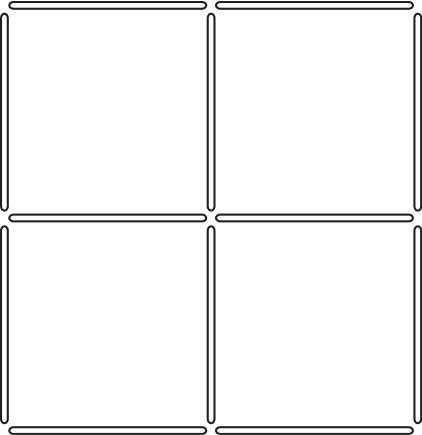 Puzzle 2: Make two squares of different sizes by removing two toothpicks.Puzzle 3: Make three congruent squares by moving three toothpicks.Puzzle 4: Make three congruent squares by moving four toothpicks.Puzzle 5: Make seven squares, not all congruent, by moving two toothpicks. You may cross one toothpick over another.Puzzle 6: Make 10 squares, not all congruent, by moving four toothpicks. You may cross one toothpick over another.